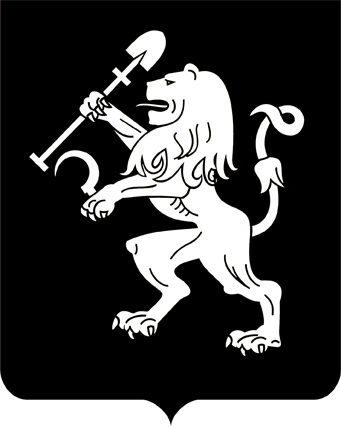 АДМИНИСТРАЦИЯ ГОРОДА КРАСНОЯРСКАРАСПОРЯЖЕНИЕО признании утратившим силу распоряжения администрациигорода от 01.03.2023 № 32-архВ связи поступившим обращением Сыстеровой Т.В., в соответствии с пунктом 4 статьи 222 Гражданского кодекса Российской Федерации, статьей 55.32 Градостроительного кодекса Российской Федерации, руководствуясь статьями 45, 58, 59 Устава города Красноярска, распоряжением Главы города от 22.12.2006 № 270-р, распоряжением администрации города от 22.02.2024 № 43-рв:1. Признать утратившим силу распоряжение администрации города от 01.03.2023 № 32-арх «О сносе самовольной постройки (СНТ «Здоровье» ОАО «Красфарма», участок № 567)».2. Департаменту градостроительства администрации города в течение семи рабочих дней с даты принятия настоящего распоряжения направить копию настоящего распоряжения Сыстеровой Татьяне              Валерьевне.3. Настоящее распоряжение опубликовать в газете «Городские              новости» и разместить на официальном сайте администрации города.Исполняющий обязанностизаместителя Главы города –руководителя департамента градостроительства					                        С.А. Шикунов15.04.2024№ 56-арх